
Къэбэрдей-Балъкъэр Республикэм и Дзэлыкъуэ районым щыщ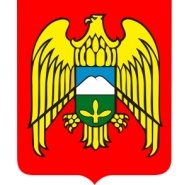 Кичмалкэ  къуажэм и администрацэм и 1этащхьэКъабарты-Малкъар Республиканы Зольск  районуну  Кичибалыкъ элни	Администрациясы 	МЕСТНАЯ АДМИНИСТРАЦИЯ  СЕЛЬСКОГО ПОСЕЛЕНИЯ. КИЧМАЛКАЗОЛЬСКОГО МУНИЦИПАЛЬНОГО РАЙОНАКАБАРДИНО-БАЛКАРСКОЙ РЕСПУБЛИКИ361714,сел.Кичмалка,ул.Чкалова, 69.тел.76-3-40,факс 8(86637)76-3-40 ;                                                                  адрес электр.почты:Kichmalkakbr@majl.ru«8»  апреля 2019 г.                                                                              ПОСТАНОВЛЕНИЕ № 11УНАФЭ                       № 11БЕГИМ                        № 11 «О проведении двухмесячника по санитарной  очистке , благоустройству и озеленениютерритории с.п.Кичмалка»В соответствии с постановлением главы  местной администрации Зольского муниципального района КБР №330 от 01.04.2019 «О проведении двухмесячника по санитарной  очистке ,благоустройству и озеленению Зольского муниципального района на  2019год» постановляю:Провести с 1 апреля по 31 мая 2019 года двухмесячник по санитарной             очистке , благоустройству и озеленению территории  с.п.Кичмалка.Утвердить:-  состав  комиссии по проведению двухмесячника по санитарной  очистке , благоустройству и озеленению территории  с.п. Кичмалка (Приложение №1);-  план  мероприятий по санитарной очистке , благоустройству и озеленению территории  с.п.Кичмалка (Приложение №2).Комиссии  привлечь трудовые  коллективы подведомственных учреждений , организаций всех форм собственности и население  к активному участию в мероприятиях  по приведению  в надлежащий порядок прилегающих территорий частных домовладений, зданий и сооружений, улиц, дорог, поймы реки, мест массового  отдыха населения. Настоящее  постановление разместить на официальном сайте местной администрации с.п.Кичмалка.Контроль за выполнение настоящего постановления возложить на Боттаева М.М.-специалиста администрации.Глава местной администрации с.п.Кичмалка                                                                        М.Х.ГуртуевПриложение №1 к постановлению главы администрации с.п.Кичмалка №4от 08.04.2019гСОСТАВкомиссии по проведению двухмесячника  по санитарной очистке, благоустройству и озеленению территории  села.с.п.КичмалкаГуртуев М.Х.-глава администрации,председатель комиссииБоташева Р.Р.-директор МОУ СОШ «Кичмалка»Беканова Х.М.-заведующая МУЗ «Амбулатория»Багатырев А.Х.- депутат местного СоветаМалаев А.-УУПТеммоев М.Р. -депутат местного СоветаАпиков А.Х.-депутат местного СоветаГлавный специалист администрации                                                               А.А.Чеченова«УТВЕРЖДАЮ»Глава администрации с.п. Кичмалка______________________М.Х. Гуртуев	«_____» _____________2019г.ПЛАНмероприятий по по благоустройству ,озеленению и санитарной очистке территории  с.п.КичмалкаГлавный специалист администрациис.п.Кичмалка                                                                                 А.А.Чеченова                                 №п/пнаименование мероприятий объем работфактответственныйсрок исполнения1.Кол-во участников  680Боттаев М.Боташева Р.Кучменов М.М.апрель-май2.Санитарная очистка территории от хозяйственного  и бытового мусора 6 гаБоттаев М.Боташева Р.апрель-май3.Очистка поймы реки 470 п/мдепутатыапрель - май4.Ликвидация несанкционированных свалок.2 шт.1,2гаАпиков А.Башиев Р.апрель - май5.Посадка деревьев и кустарников   40 шт.Боттаев М.Боташева Р.В день субботника, 6.Разбивка и устройство цветников,клумб и газонов 1 цветн5 клумбБеканова Х.Кучменов М.М.Боташева Р.апрель-май7.Ремонт дорог и улиц села1 360 п/м с грав.покрытие.Боттаев М.апрель-май8.Проверка наличия и установка указателей  с наименованиями улиц и номерами домоввся территория поселениядепутаты.апрель - май8.Очистка придорожных полос 1,2км Боттаев М.Боташева Р.апрель-май9.Благоустройство памятника 1Боттаев М.Боташева Р.апрель-май10.Рекультивация санкционированного места сбора отходов1Боттаев М.апрель-май